Решение 17.09.2021 г.                                                                                                       №237-VIОб информации   Северобайкальского линейногоотдела МВД России на транспорте об итогахоперативно-служебной деятельности за первоеполугодие 2021 годаЗаслушав и обсудив информацию  Северобайкальского линейного отдела МВД России на транспорте об итогах оперативно-служебной деятельности за первое полугодие 2021 года, Совет депутатов муниципального образования «Северо-Байкальский район»  VI созыва решил:1. Информацию  Северобайкальского линейного отдела МВД России на транспорте об итогах оперативно-служебной деятельности за первое полугодие 2021 год принять к сведению (прилагается).	4. Настоящее решение вступает в силу со дня его подписания и подлежит опубликованию в средствах массовой информации.Председатель Совета депутатов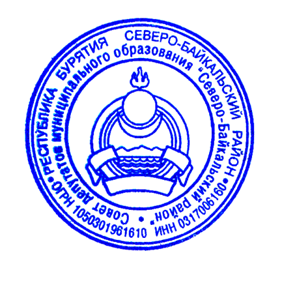 муниципального образования«Северо-Байкальский район»                                         Н.Н. Малахова___________________________________________Проект подготовлен Северобайкальским ЛО МВДРоссии на транспорте тел. 8(30130)23212 Приложение  к решению Совета депутатов муниципального образования «Северо-Байкальский район» от 17.09.2021 №237-VIИНФОРМАЦИЯСеверобайкальского линейного отдела МВД России на транспорте об итогах оперативно-служебной деятельности за первое полугодие 2021 годВ течение первого полугодия 2021 года основными направлениями деятельности Северобайкальского Линейного отдела МВД России на транспорте продолжали оставаться: обеспечение личной и имущественной безопасности граждан; укрепление правопорядка и безопасности граждан на объектах транспорта; выявление и раскрытие преступлений в сфере экономики транспортного комплекса, противодействие коррупционным проявлениям; выявление и пресечение деятельности, связанной с незаконным оборотом наркотических средств, оружия и боеприпасов, преступным истреблением водных биоресурсов, а также осуществление профилактической работы, направленной на предотвращение правонарушений.Общий объем зарегистрированных в истекшем периоде преступлений, выявленных на участке обслуживания, проходящего по территории Северо-Байкальского района, составил 29 преступлений.На обслуживаемом участке совершено 5 краж частной собственности, из них 1 совершено в поезде дальнего следования при следовании по перегону «Новый Уоян - Огдында» - это хищение планшета у пассажира, преступление раскрыто, расследуется уголовное дело. Сотрудниками полиции подразделения по сопровождению пассажирских поездов Северобайкальского ЛО постоянно проводится профилактическая, разъяснительная работа в пассажирских поездах, как с самими пассажирами, так и с работниками поездных бригад.Остальные 4 хищения произошли на предприятиях ж.д. транспорта - ПМС-303 ст. Кичера, ст. Дабан, ст. Новый Уоян, как правило, это хищения кабеля, шпалы, деталей ж.д. оборудования. По всем фактам хищений возбуждены уголовные дела, лица, их совершившие, устанавливаются.Кроме того, в ходе проводимых оперативных мероприятий сотрудниками Северобайкальского ЛО было выявлено 5 фактов мошеннических действий, совершённых работниками ПМС - 303 ст. Кичера, которые, предоставив заведомо подложные авансовые отчёты, путём обмана незаконно получили денежные выплаты за проживание в командировке. По всем фактам были возбуждены уголовные дела, которые в настоящее время направлены в суд.Причинённый обвиняемыми ущерб ПМС-303 ст. Кичера, был ими возмещён в полном объёме.По линии незаконного оборота оружия, боеприпасов и взрывчатых веществ в зоне оперативного обслуживания Северобайкальского ЛО МВД России на транспорте было выявлено 4 преступления, по фактам незаконного приобретения, хранения, изготовления огнестрельного оружия и боеприпасов к нему. Все 4 факта были выявлены по ст. Новый Уоян. Из незаконного оборота изъято 4 единицы огнестрельного оружия и боеприпасов.В целях выявления и пресечения преступлений и правонарушений в сфере незаконного оборота водных биоресурсов сотрудниками Северобайкальского Линейного отдела в первом полугодии было организовано 71 рейдовое мероприятие по береговой линии и акватории озера Байкал, из которых 57 - на автомобильном транспорте, 14 рейдов - с использованием плавсредства (катер «Альянс»), В ходе рейдов было выявлено 13 преступлений по ст. 256 УК РФ; изъято 614 экземпляров незаконной выловленной рыбы на общую сумму 1 969 720 рублей. По всем фактам незаконного лова возбуждены уголовные дела.Что касается результатов работы по исполнению административного законодательства, то по сравнению с прошлым годом произошёл рост по выявленным административным правонарушениям, причём по всем значимым показателям - в сфере антиалкогольного и антитабачного законодательства, мелкого хулиганства, а также правонарушений на транспорте. На объектах железнодорожного и воздушного транспорта выявлено 795 административных правонарушений (АППГ - 673).На постоянной основе инспектором НДН Северобайкальского Линейного отдела МВД России на транспорте проводится профилактическая работа, направленная на предупреждение детского травматизма на объектах железнодорожного транспорта в Северо-Байкальском районе. Особое внимание данному направлению уделяется в период школьных каникул.Необходимо отметить, что Северобайкальским Линейным отделом МВД России на транспорте на постоянной основе проводятся профилактические мероприятия совместно с иными заинтересованными субъектами профилактики.В зоне оперативного обслуживания Северобайкальского Линейного отдела, находящегося на территории Северо-Байкальского района, не было допущено совершения тяжких преступлений против жизни и здоровья личности.